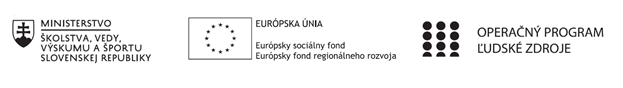 Správa o činnosti pedagogického klubu Príloha:Prezenčná listina zo stretnutia pedagogického klubuPríloha správy o činnosti pedagogického klubu                                                                                             PREZENČNÁ LISTINAMiesto konania stretnutia: Gymnázium, Hlinská 29, Žilina Dátum konania stretnutia:          22.02.2021Trvanie stretnutia:		od 14:00 hod	do 17:00 hod	Zoznam účastníkov/členov pedagogického klubu:Meno prizvaných odborníkov/iných účastníkov, ktorí nie sú členmi pedagogického klubu  a podpis/y:Prioritná osVzdelávanieŠpecifický cieľ1.1.1 Zvýšiť inkluzívnosť a rovnaký prístup ku kvalitnému vzdelávaniu a zlepšiť výsledky a kompetencie detí a žiakovPrijímateľGymnáziumNázov projektuGymza číta, počíta a bádaKód projektu  ITMS2014+312011U517Názov pedagogického klubu GymzaMatDátum stretnutia  pedagogického klubu22.02.2021Miesto stretnutia  pedagogického klubuGymnázium, Hlinská 29, ŽilinaMeno koordinátora pedagogického klubuMgr.Tatiana HikováOdkaz na webové sídlo zverejnenej správywww.gymza.skManažérske zhrnutie:      Analýza výsledkov žiakov z matematiky v I.polroku školského roka 2020/2021Hlavné body, témy stretnutia, zhrnutie priebehu stretnutia: Zhodnotenie dosiahnutých výsledkov v online vyučovaní, problémy so získavaním podkladov pre objektívne hodnotenie.Hľadanie východísk na zlepšenie výsledkov, a vzťahu k predmetu. Závery a odporúčania:Učitelia diskutovali o dosiahnutých výsledkoch, ktoré sa javia nie ako veľmi objektívne. Objavujú sa problémy najmä písomnom preverení, kde nie je možné zabrániť spolupráci medzi žiakmi, využívaniu rôznych aplikácii. Tým klesá objektívnosť pri hodnotení vedomostí. V diskusii so žiakmi by učiteľ vysvetliť, že podvodné správanie nepomáha rozvoju osobnosti. Je dôležité zamerať činnosť učiteľa na zvýšenie motivácie žiakov k dosiahnutiu lepších výsledkov v 2.polroku.                 Učiteľ by mal zvýšiť komunikáciu so žiakmi, ktorí javia známky apatie alebo nesamostatnosti pri získavaní vedomostí v online prostredí.Vypracoval (meno, priezvisko)PaedDr. Antónia Bartošová  Dátum22.02.2021PodpisSchválil (meno, priezvisko)Mgr. Tatiana HikováDátum22.02.2021PodpisPrioritná os:VzdelávanieŠpecifický cieľ:1.1.1 Zvýšiť inkluzívnosť a rovnaký prístup ku kvalitnému vzdelávaniu a zlepšiť výsledky a kompetencie detí a žiakovPrijímateľ:GymnáziumNázov projektu:Gymza číta, počíta a báda Kód ITMS projektu:312011U517Názov pedagogického klubu:GymzaMatč.Meno a priezviskoPodpisInštitúcia1.PaedDr. Antónia BartošováGymnázium2.Mgr. Tatiana HikováGymnázium3.PaedDr. Andrea Bednárová, PhD. Gymnázium4.RNDr. Nataša GerthofferováPNGymnáziumč.Meno a priezviskoPodpisInštitúcia